Приложение 1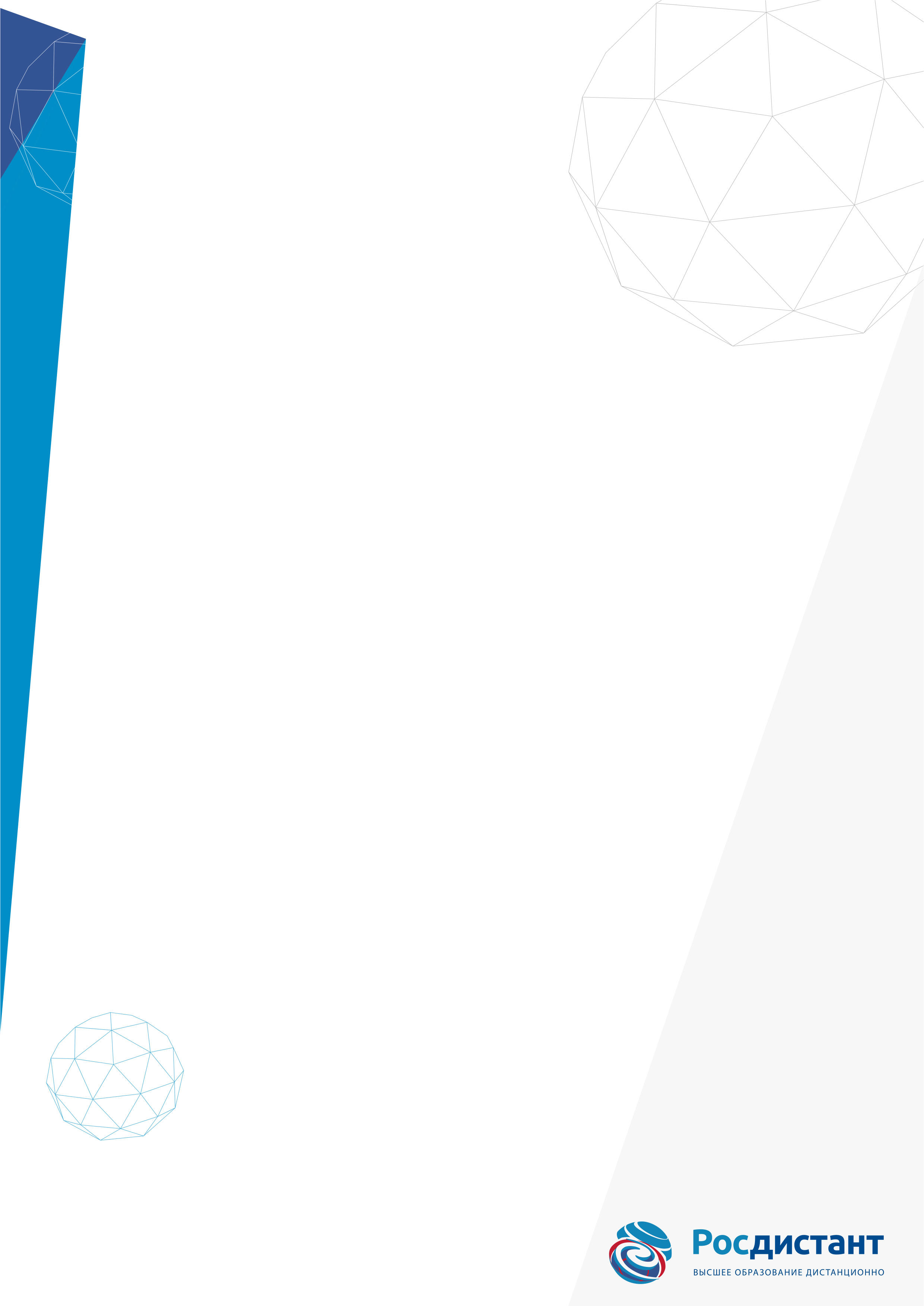 Министерство образования и науки Российской Федерациифедеральное государственное бюджетное образовательное учреждениевысшего образования «Тольяттинский государственный университет»____________________________________________________________(институт)____________________________________________________________(кафедра)Практическое задание № 2_по учебному курсу «Маркетинг»Вариант ____ (при наличии)Тольятти 2017Задание: разработать комплекс рекламно-информационных материалов для продвижения какого-либо товара или услуги. Обязательные элементы:1. Единый рекламный слоган для всех нижеперечисленных носителей рекламной информации.2. Макет модульной рекламы в газете.3. Макет баннерной рекламы для размещения в сети Интернет (динамический баннер, предполагающий не менее двух графических изображений, или статический баннер).4. Сценарий видеоролика. С подробным описанием действий в каждом кадре. Общий хронометраж ролика не должен превышать 30 секунд. Ориентироваться по тексту к видеоролику. 5. Сценарий радиоролика. Общий хронометраж ролика не должен превышать 15 секунд. Ориентироваться по тексту к радиоролику.6. Небольшая промостатья по продвижению товара или услуги в печатных СМИ. Объем – не менее одной страницы А4, шрифт  – Times New Roman, 14 кегль, полуторный интервал.7. Макет E-mail-рассылки. Обязательно отдельно указать тему рассылки – предложение, которое видят пользователи почтовых сервисов при получении рекламного сообщения. Макет E-mail-рассылки может содержать как графическое изображение (баннер), так и просто текстовое рекламно-информационное сообщение с обязательным указанием ссылки с переходом на сайт рекламодателя.Рекламодатель: ООО фирма "Богородские деликатесы»Отрасль: пищевая, производство мясной продукцииРекламируемая продукция: ветчина свиная «Нежная», 100% натуральный продукт»На основе данных о психологии, отношении к рекламе и медиа предпочтениях рекламную кампанию следует разбить на два этапа: 1 этап: зимний период 2017-2018 года (период увеличения потребления). Основной побудительный фактор – новогодние и рождественские праздники, в холодное время года количество потребляемой пищи возрастает. Кроме того, так как продукт новый, то ориентироваться нужно на новаторов и ранних последователей. Основной побудительный фактор - новизна. Следовательно, рекламная кампания должна быть направлена на основную психологическую целевую группу (на возрастную категорию 30-40 лет). 2 этап: весна-лето 2018Основной побудительный фактор - полезность натурального продукта. Расширение доли рынка за счет дополнительной более продвинутой части потребителей (весной и летом частые выезды на природу, на отдых). Ориентируясь на психологический тип потребителей, мы получаем еще один мостик между маркетингом, медиапланированием и креативной стратегией. Креативная стратегия.Учитывая сегмент потребителей, на который направлена реклама, следует учитывать их психологические и социальные характеристики, особенности поведения при покупке и выборе марки. Для людей с высоким уровнем дохода важнее качество, и не цена, престижность товара, его упаковка, удовлетворение от покупки, высокий уровень сервиса. Поэтому важно создать положительное и доверительное отношение к продукту, подчеркнуть его "элитность". Реклама будет наиболее эффективна на радио и TV, а также в журналах с высоким типографическим качеством.Креативная кампания.Для достижения наибольшей эффективности от рекламной кампании я считаю, что в данной ситуации будет целесообразно использовать различные средства распространения рекламы.Реклама в периодических изданиях. Реклама в газетах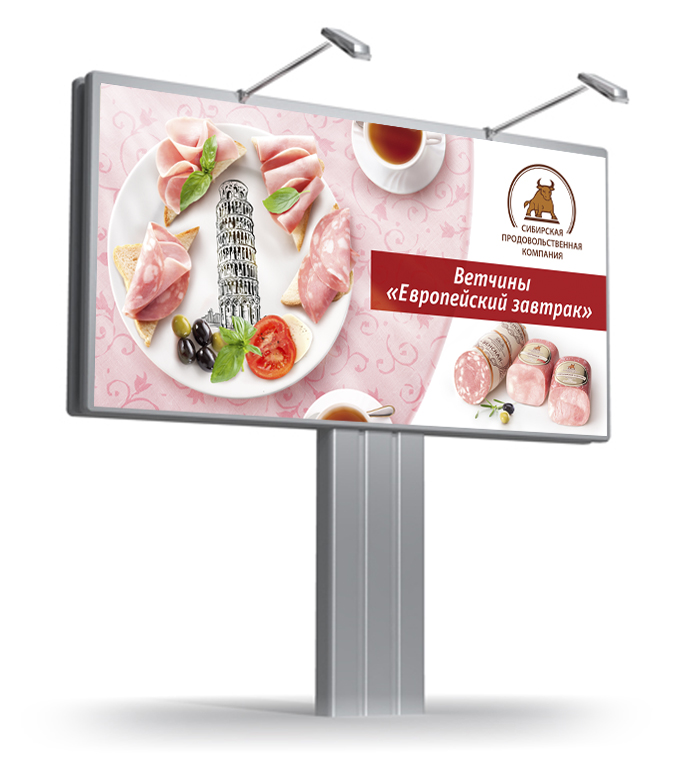 Рисунок 1 – Макет банерной рекламы в газете и интернетеПреимущества: большой географический охват, избирательность аудитории.Недостатки: короткий срок существования газеты, низкое качество печати, читатели могут проигнорировать рекламную информацию.Необходимо привлечь внимание читателей необычным заголовком рекламы, какой-то полезной информацией. Текст должен быть простым и кратким.Рекламное объявление в газетах для конечного потребителяНа рекламном пространстве изображение стола с различными мясными яствами. За столом сидит семья и принимает гостей. В руках у гостей могут быть бутерброды с ветчиной. Внизу листа размещается рекламное сообщение, но так, чтобы его нельзя было отрезать, не нарушив целостности художественного оформления ( отдельный фрагмент оформления рекламного объявления может заходить на текст рецепта). Текст рекламного сообщения может быть таким:Богатый выбор высококачественных колбасных изделий.Ветчины «Нежная» от компании «Богородские деликатесы» – ни с чем несравнимое удовольствие!Телефон и адрес. Реклама в журналах.Преимущества: журналы имеют долгую жизнь, избирательность аудитории и широкий географический охват, высокое качество печати.Недостатки: большое время с момента подачи до верстки журнала.Благодаря высокому качеству печати можно применить элементы мультипликации, приемы микширования.Учитывая предпочтения в прессе целевой группы потребителей, рекламу следует размещать в таких журналах, как ТВ Парк, Лиза, Телесемь. На рекламной страницы (на всею площадь) изображен поднос с различного рода мясной продукцией. Рядом со столом располагается ребенок с большим бутербродом с белым хлебом и ветчиной в руке, руку с ветчиной от подносит к себе ко рту. И та же подпись: Ветчины «Нежная» от компании «Богородские деликатесы» – ни с чем несравнимое удовольствие!Реклама на телевидении и в интернете Преимущества:Высокое аудиовизуальное воздействие на потребителей, низкая стоимость рекламы в расчете на 1 телезрителя или абонента сети интернета.Недостатки: высокая абсолютная стоимость, неселективная аудитория, негибкость.Видеоролики позволяют использовать широкий набор спецэффектов для воздействия на подсознание потребителя (мы не имеем в виду запрещенные приемы): звук, музыка, слово, микширование, визуальные эффекты, компьютерная графика и анимация и т.д. Реклама должна запомниться, создать положительный эмоциональный настрой, создать у потенциального покупателя потребность в рекламируемом товаре.Реклама, рассчитанная на конечных потребителейПоскольку адресатами рекламного видеоролика являются люди с высоким уровнем дохода, следует подчеркнуть престижность, элитность товара и отобразить это в сюжете рекламного ролика. Такой прием поможет создать дополнительное удовлетворение от покупки. Также крупным планом должен быть показан рекламируемый товар в самом "аппетитном" виде для мотивации потребности в покупке продукта. Для запоминаемости ролика можно придумать интригующий либо шуточный сюжет. Это же позволит привлечь внимание потребителей.Видеоролик следует размещать на ведущих телеканалах страны во время рекламных промежутков. Желательно в вечернее время, когда объем аудитории имеет более широкий охват.Сценарий видеороликаТрубит рог (его функция – привлечь внимание). Слышны смеющиеся голоса. На экране видом сверху показаны король и королева, одетые в одежду 17-го века. В кадре – нервно теребящие жабо руки короля и его полная ножка в туфле, постукивающая по основанию трона; в руках королевы веер. Играет мелодичная веселая музыка, обычная для балов того времени.Камера перемещается немного вперед и показывает из положения сверху-вниз склонившегося в реверансе слугу (мы видим его глазами короля и королевы с высоты трона). Музыка приглушается.Голос короля: - Что у нас сегодня на ужин, голубчик?Слуга: - Ветчинка, Ваше величество. Прикажете подавать?Король:- Пожалуй...Музыка звучит громче. Мимо трона слуги несут подносы с различными яствами и мясными деликатесами. Камера показывает их сверху крупным планом. Слышны восхищенные возгласы придворных: "Какая прелесть!", "Какой аромат!", “У короля превосходный вкус”! Камера показывает уже накрытый стол и придворных, застывших в реверансе и ожидающих приказания королевы или короля. Камера показывает нервно топающую ножку короля, его потирающие друг друга руки в предвкушении обильного вкусного ужина и взметнувшуюся руку королевы с закрытым веером в руке, отдающую приказание садиться за стол. Слышны оживленные возгласы придворных, их торопливые шаги. Камера видом сверху показывает резко подскочившего короля, быстрыми торопливыми шагами направляющегося в сторону стола. Крупным планом показывается тянущаяся за ним по ступенькам трона красная мантия, на которую неожиданно наступает изящная туфелька королевы.Зловещий шепот королевы:- Ваше величество, Вы же король. Умейте скрывать свои слабости! Камера показывает растерянного, застывшего у трона короля. Затем он оборачивается и, улыбаясь, интригующе шепчет королеве:- Но, дорогая, ветчина «Нежная» – ни с чем несравнимое удовольствие!Крупным планом показывается бутерброд с ветчиной в королевской руке. Мужской голос произносит:- Ветчина «Нежная»!. Настолько вкусно, что достойно быть королевской слабостью!Реклама в Internet. Я считаю, что будет целесообразным разместить рекламу мясной продукции компании «Богородские деликатесы» (ветчины «Нежная») на таких сайтах, как www.estart.ru, www.paket.ru и www.yandex.ru. Наше рекламное объявление следует поместить в виде баннера с постоянно меняющимися картинками, например: с использованием программы Flash, мы сможем сделать баннер интерактивным, что будет непосредственно привлекать внимание посетителей сайтов.Студент(И.О. Фамилия)Группа(И.О. Фамилия)Ассистент (И.О. Фамилия)Преподаватель (И.О. Фамилия)